Smlouva o nájmu nebytových prostorč.j.: 2/2019Prague Handball Club z.s.	IČO : 22877053Hanušova 347/16 140 00 Praha 4zastoupená předsedou o.s. Ing. Jaroslavem Chvalným na straně jedné (dále jen „nájemce" )Gymnázium, Praha 10, Voděradská 2	IČO : 613 85 361Voděradská 900/2	DIČ: CZ613 85 361100 00 Praha 10 StrašniceZastoupené : Mgr. Jitkou Fišerovou, ředitelkou školyBankovní spojení:KB Praha 10, č.ú.: 3673370237/0100na straně druhé ( dále jen „pronajímatel" )uzavírají tuto smlouvu o nájmu nebytových prostor dle Zákona č. 89/2012 Sb. občanského zákoníku:I.Předmět pronájmuPronajímatel je oprávněn na základě nájemní smlouvy č. A/39/634/03 ze dne 5. 5. 1998 pronajímat nebytové prostory v objektu Gymnázia Voděradská ul. 2.Na základě tohoto oprávnění Vám můžeme pronajmout následující prostor - 28 tříd, 2 tělocvičny a školní jídelnu.II.Povinnosti pronajímatelePronajímatel se touto smlouvou zavazuje pronajmout tyto části nebytových prostor:28 tříd, 2 tělocvičny a školní jídelnuPronajímatel je povinen odevzdat nebytové prostory nájemci podle smlouvy v obvyklém a uživatelném stavu v souvislosti s účelem této smlouvy do 18.4.2019.Pronajímatel je povinen zajistit zpřístupnění objektu po dobu trvání nájemního poměruPronajímatel se zavazuje poskytnout samostatnou místnost pro službu konající osoby nájemce a dále se zavazuje poskytnout hygienické a čistící potřeby a prostředky.>III.Povinnosti nájemceNájemce se zavazuje, že do nájmu odevzdané nebytové prostory bude využívat pro potřebu ubytování účastníků mezinárodního mládežnického turnaje v házené, a to způsobem odpovídajícím tomuto účeluNájemce je dále oprávněn užívat v objektu vstupní vestibul, schodiště, přístupové chodby k pronajatým prostorám a sociální zázemí včetně sprch.Nájemce není oprávněn bez předem daného písemného souhlasu pronajímatele provádět jakékoli úpravy prostor s výjimkou úprav podle bodu 4.Nájemce odpovídá za škody, které pronajímateli vzniknou v souvislosti s užíváním pronajatých prostor zaviněním odpovědných osob nájemce, ubytovaných osob či dalších třetích osob, které se budou v objektu pohybovat se souhlasem nájemce.Nájemce je povinen dodržovat bezpečnostní a protipožární předpisy vztahující se na provoz objektu jako celku.Nájemce je povinen odevzdat pronajaté prostory pronajímateli ve stavu, ve kterém je převzal, dne 22.4.2019 do 10,00 hodinIV.Doba pronájmu1. Nájemní poměr se uzavírána dobu od 18.4.2019 do 22.4.2019.V.NájemnéVýše nájemného včetně alikvotní části související s odběrem teplé vody, elektrické energie, vodného a stočného a úklidových a čisticích prostředků byla vzájemně dohodnuta ve výši 81.000 Kč. Tuto částku poukáže nájemce na základě vystavené faktury nejpozději do 14 dnů po skončení nájemního poměru.VI.Další ujednáníÚklid (s výjimkou zapůjčení úklidových potřeb a čisticích prostředků), vyklizení mobiliáře a jeho zpětnou instalaci, ostrahu pronajatých prostor zajišťuje nájemce na vlastní náklady. Pronajímatel nemá námitek, aby pro tyto účely využil zaměstnance školy. Jejich odměna není předmětem této smlouvy.Pokud tato smlouva nestanoví jinak, řídí se práva a povinnosti obou smluvních stran podle zákona č.89/2012 Sb. ve znění pozdějších změn a doplňkůZměny a doplňky této smlouvy jsou možné jen ve formě vzájemně dohodnutých smluvních dodatků.Smlouva nabývá účinnosti dnem vzájemného podpisu a každá strana obdrží po jednom výtisku.Smluvní strany výslovně sjednávají, že uveřejnění této smlouvy v registru smluv dle zákona č. 340/2015., o zvláštních podmínkách účinnosti některých smluv, uveřejňování těchto smluv a o registru smluv (zákon o registru smluv) zajistí Gymnázium, Praha 10, Voděradská 2.Obě smluvní strany se budou řídit obecným nařízením EU 2016/679 o ochraně osobních údajů (GDPR).přijmout všechna bezpečnostní, technická, organizační a jiná opatření s přihlédnutím ke stavu techniky, povaze zpracování, rozsahu zpracování, kontextu zpracování a účelům zpracování k zabránění jakéhokoli narušení poskytnutých osobních údajů,zajistit, že dodavatel bude škole bez zbytečného odkladu nápomocen při plnění povinností školy, zejména povinnosti reagovat na žádosti o výkon práv subjektů údajů, povinnosti ohlašovat případy porušení zabezpečení osobních údajů dozorovému úřadu dle čl. 33 nařízení, povinnosti oznamovat případy porušení zabezpečení osobních údajů subjektu údajů dle čl. 34 nařízení, povinnosti posoudit vliv na ochranu osobních údajů dle čl. 35 nařízení a povinnosti provádět předchozí konzultace dle čl. 36 nařízení, a že za tímto účelem zajistí nebo přijme vhodná technická a organizační opatření, o kterých ihned informuje školu,po ukončení smlouvy řádně naložit se zpracovávanými osobními údaji, např. že všechny osobní údaje vymaže, nebo je vrátí škole a vymaže existující kopie apod.,poskytnout škole veškeré informace potřebné k doložení toho, že byly splněny povinnosti stanovené škole právními předpisy,umožnit kontrolu, audit či inspekci prováděné školou nebo příslušným orgánem dle právních předpisů,poskytnout bez zbytečného odkladu nebo ve lhůtě, kterou stanoví škola, součinnost potřebnou pro plnění zákonných povinností školy spojených s ochranou osobních údajů, jejich zpracováním,/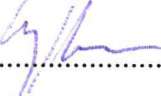 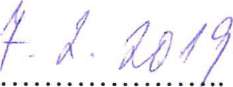 V Praze dnepřiměřeně postupovat podle těchto bodů, které jsou součástí smlouvy.za Prague Handball Club	za Gymnázium, Praha 10 , Voděradská 2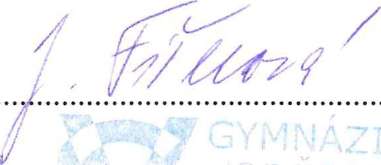 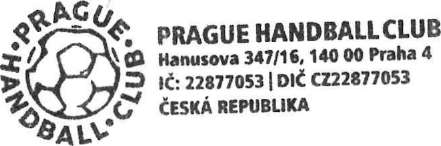 